19.10.2023 г. Средняя группа «Фиксики». В листопаде яркое, что за чудо спросим? - На дары богатое время года осень! Вот и прошел наш осенний праздник! На дворе пасмурно и хмуро, а у нас в музыкальном зале царила теплая и доброжелательная атмосфера. В гости к детям пришла злая тучка Урсула, с которой дети подружились. И заглянула сама красавица - осень, которая принесла угощение, корзину с ароматными яблочками. Дети с удовольствием пели, танцевали, рассказывали стихи, отгадывали загадки. Праздник был веселым, ярким, увлекательным, воспитанники и родители получили много позитивных эмоций.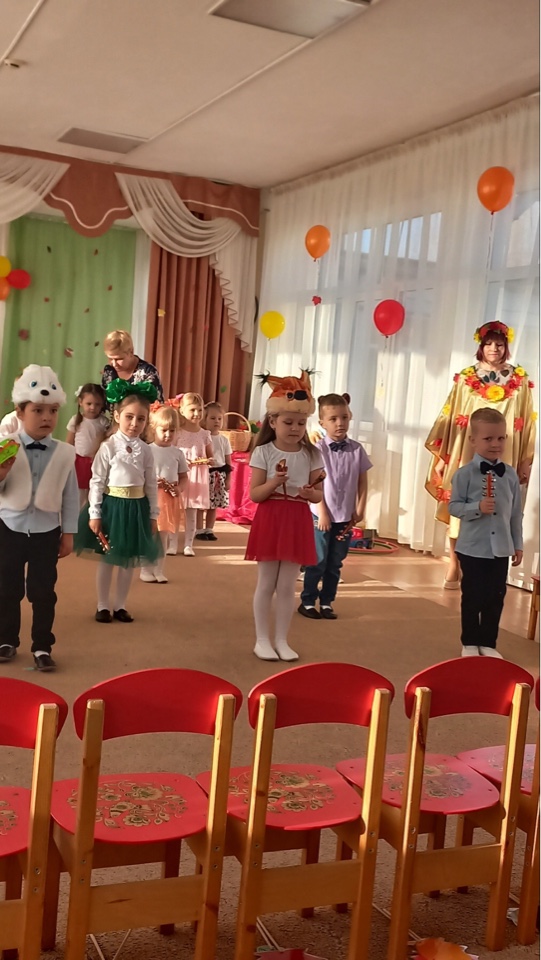 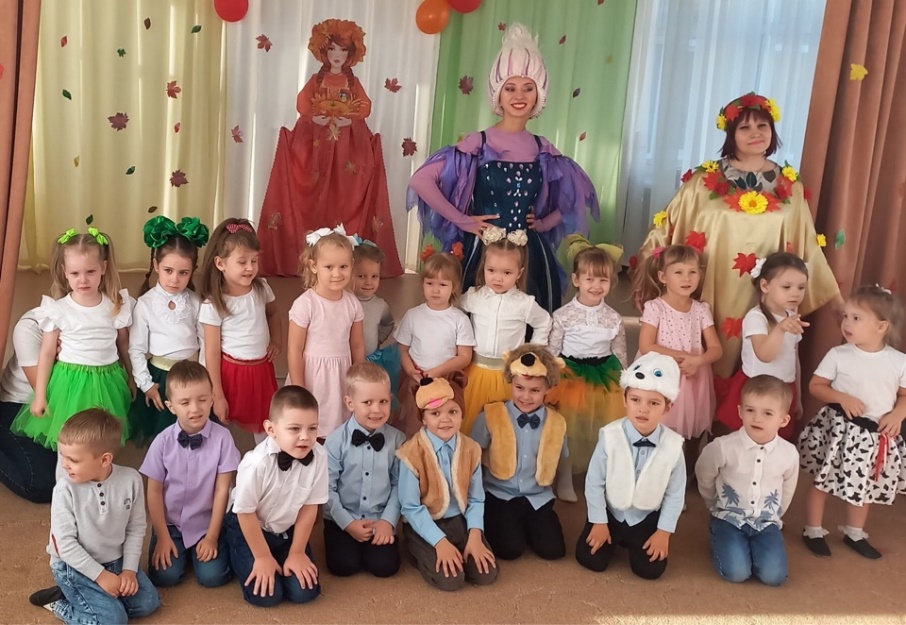 